В рамках объявленной Министерством природных ресурсов и охраны окружающей среды Республики Беларусь республиканской экологической кампании «Обустроим малую родину» Могилевским областным комитетом природных ресурсов и охраны окружающей среды совместно с лесохозяйственным учреждением «Могилевский лесхоз» 24 августа 2018 года проведена акция по очистке территории, прилегающей к памятнику природы республиканского значения «Полыковичская криница».В акции также приняли участие представители Могилевской областной лаборатории аналитического контроля, Могилевского областного центра по гидрометеорологии и мониторингу окружающей природной среды им. О. Ю. Шмидта, УЗ «Могилевский областной центр гигиены, эпидемиологии и общественного здоровья», учащиеся УО «Могилевский государственный профессиональный лицей №2».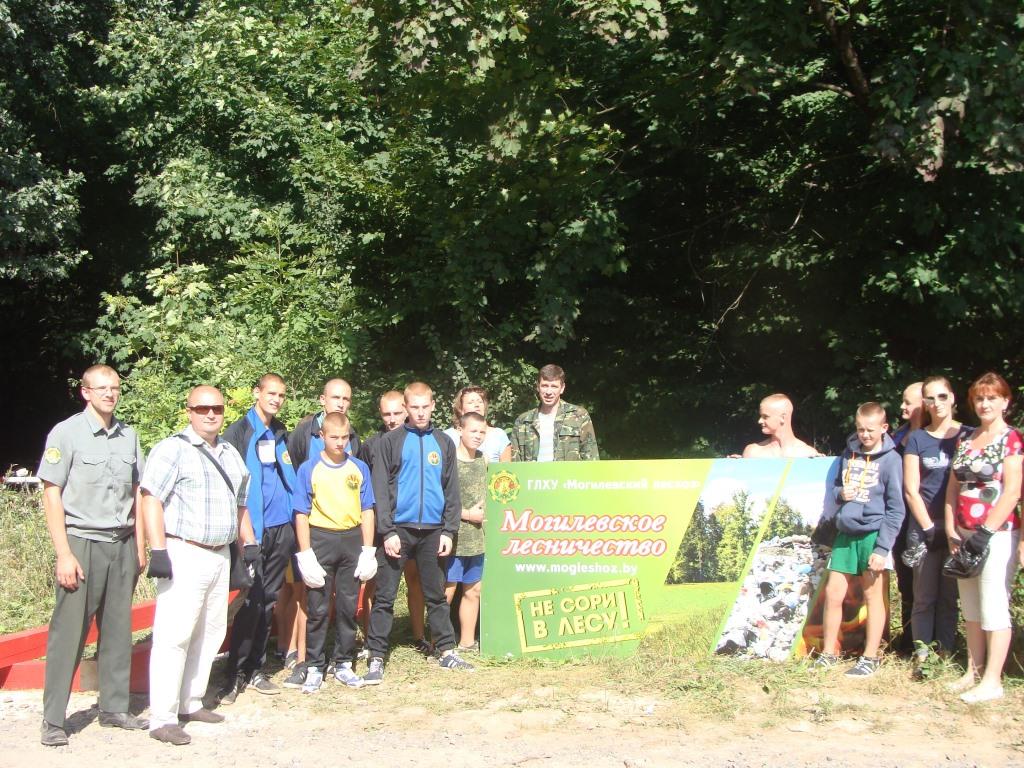 